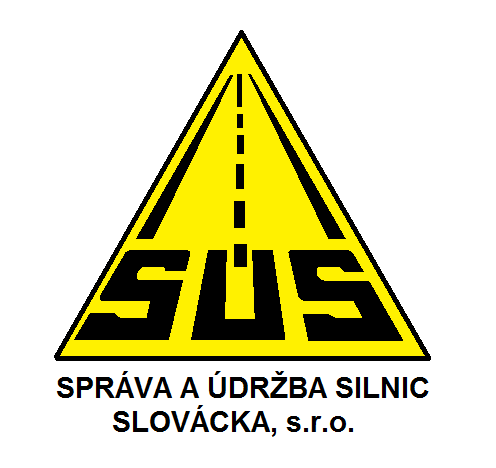 Zadávací dokumentacepro veřejnou zakázku na dodávku č. VZ/2017/3/01Nákup silničního finišeruzadávanou dle § 3 písmene a) ve spojení s § 52 písmene a) zákona ve zjednodušeném podlimitním řízeníZadavatel – Správa a údržba silnic Slovácka, s. r. o.Jarošov 514, 686 11 Uherské HradištěIČ: 269 13 216, DIČ: CZ 269 13 216V Uherském Hradišti dne 7. 3. 2017Ing. Rostislav Buchtíkjednatel Obsah:Základní údaje o veřejné zakázceNázev a číslo zakázky: 	VZ/2017/3/01 Nákup silničního finišeruDruh veřejné zakázky: 	veřejná zakázka na dodávkyDruh zadávacího řízení: 	zjednodušené podlimitní řízení dle § 53 zákona č. 134/2016 Sb., o zadávání veřejných zakázekPředmět veřejné zakázkyPředmětem plnění veřejné zakázky je nákup silničního finišeru pro pokládku asfaltových obalovaných materiálů dle technických podmínek.Identifikační údaje zadavateleSpráva a údržba silnic Slovácka, s. r. o.Sídlo: Jarošov 514, 686 11 Uherské HradištěIČ: 269 13 216DIČ: CZ 269 13 216Osoba oprávněná zastupovat zadavatele: Ing. Rostislav Buchtík, jednatelPředpokládaná hodnota veřejné zakázky3 500 000,- KčKontaktní údaje a kontaktní osobyKontaktní osobou ve věcech formální stránky výběrového řízení je Ing. Blanka Vyoralová, e-mail: vyoralova@sus.uh.cz; ve věcech odborně-technických Ing. Rostislav Buchtík, e-mail: buchtik@sus.uh.cz.Technické podmínkyStavební stroj – silniční finišer pro pokládku asfaltových obalovaných materiálů (nosných vrstev i asfaltových krytů – horních vrstev). Použití pro opravy živičných vozovek malého rozsahu, tj. vysprávky vozovek, zhotovení vozovek, vysprávky živičných chodníků, zhotovení chodníků, opravy cyklostezek aj.Požadujeme splnění šířkových parametrů ve vazbě na již zakoupenou frézu o šířce záběru 60 cm.Technické požadavky:pásový podvozek s pryžovými deskamišířka pokládky:	minimální šířka v základní verzi 1,20 m (dáno dvěma pojezdy frézy 2 x 60 cm)rozšíření finišeru pro občasné použití pomocí nástavců cca po 25 cm, zároveň však omezení přepravní šířky finišeru po namontování nástavců na přepravní šířku 2,70 mprůjezdní šířka maximálně 1,4 m, totožná s rozchodem pásůvýsuvná hladící lišta:s pěchem a vibracíelektrické vyhřívání lištymožnost rozšíření na cca 2,70 m motor:výkon minimálně 55 kW při otáčkách 2 200/min.splnění emisních směrnic Evropské uniepřísun materiálu:omezovací válce kyvně uloženéstěna násypky sklopitelná na šířku 1,4 mnásypka obsah min. 5 tun, násypná výška – ne méně než 0,5 mstěny násypky jednotlivě ovládanédopravník se zpětným chodemšneky pro mletí obal. materiálu se zpětným chodemosvětlení:min. 2 světlomety vpředu, min. 2 světlomety vzaduotočný majákvytápění: možnost vytápění lišty před pokládkousignál při couvánívýškové nastavení rozdělovacích šneků hydraulickyvyhřívaná ližina bočnice 90° k bočnicimechanický snímač výšky 2 x2 ultrazvukové snímače řízení šnekůnávod pro obsluhu v češtiněObchodní podmínky – návrh kupní smlouvyKupní smlouva - návrhuzavřená ve smyslu § 2079 a násl. zákona č. 89/2012 Sb., občanského zákoníku.Článek I.Smluvní stranyObjednatel:Název firmy:	Správa a údržba silnic Slovácka, s. r. o.Sídlo: 	Jarošov 514, 686 11 Uherské HradištěIdentifikační číslo:	269 13 216Zastoupena:	Ing. Rostislavem Buchtíkem, jednatelKontaktní osoba: 	Ing. Rostislav BuchtíkTelefon:	572 434 220, 736 480 531E-mail:	buchtik@sus.uh.czdále jen kupující.Dodavatel:Název firmy:	Sídlo: 	Identifikační číslo:	Zapsaná v obchodním rejstříkuZastoupena:	Kontaktní osoba: 	Telefon:	E-mail:	dále jen prodávající.Článek II.Předmět smlouvyPředmětem této smlouvy je dodávka 1 ks silničního finišeru (dále jen „stroj“) za podmínek stanovených touto smlouvou.  Stroj je blíže specifikován v příloze č. 1, která je nedílnou součástí této smlouvy. Stroj musí splňovat požadavky uvedené v zadávací dokumentaci VZ/2017/3/01, části 2. Technické podmínky.Prodávající se zavazuje, že dodá kupujícímu stroj v jakosti a takovým způsobem, jak je stanoveno touto smlouvou a převede na kupujícího vlastnické právo. Kupující se zavazuje dodávku převzít a uhradit v souladu s čl. IV  této smlouvy kupní cenu.Článek III.Dodací podmínkyStroj bude dodán do 31. 7. 2017 s tím, že předpokládaný termín uzavření kupní smlouvy je do 11. 4. 2017.O přesném termínu dodání bude prodávající informovat kupujícího v týdenním předstihu.Stroj bude předán v sídle kupujícího – Jarošov č. 514, 686 11 Uherské Hradiště. V případě, že kupující neoprávněně odmítne převzít objednaný stroj, bude prodávající dle svého uvážení oprávněn skladovat stroj na riziko a náklady kupujícího. V takovém případě je kupující povinen zaplatit skladné a jakékoliv dodatečně vzniklé přepravní náklady.Přechod vlastnictví na kupujícího nastává okamžikem předání stroje v místě dodání a podpisem dodacího listu kupujícím a předávacího protokolu oběma smluvními stranami.Kupující je povinen zkontrolovat stroj při jeho předávání prodávajícím co do jeho kvality, zda odpovídá specifikacím uvedeným v příloze č. 1 této smlouvy a zjistit případné závady a poškození stroje. O kontrole vyhotoví kupující s prodávajícím písemný protokol o předání a převzetí stroje, který podepíší zástupci obou zúčastněných stran. V protokolu musí být zapsány případné zjištěné vady a poškození stroje a termíny jejich odstranění prodávajícím. Protokol bude vyhotoven ve dvou stejnopisech, z nichž každá ze smluvních stran obdrží jedno vyhotovení.Zjištěné případné závady a poškození mohou být důvodem k nepřevzetí stroje kupujícím až do doby jejich úplného odstranění prodávajícím.Prodávající je povinen současně s předáním stroje předat kupujícímu písemný návod na užívání a údržbu stroje v českém jazyce.Článek IV.Kupní cenaKupní cena za dodávku stroje je v celkové výši …………………..Kč bez DPH. Rozpis ceny je popsán v příloze č. 2, která je nedílnou součástí této smlouvy.Cena obsahuje veškeré náklady nutné k úplné a řádné dodávce stroje do místa plnění a obsahuje předpokládané cenové vlivy v čase plnění.Ke kupní ceně bude připočtena daň z přidané hodnoty. Prodávající odpovídá za to, že sazba daně je stanovena v souladu s platnými právními předpisy.Kupní cena je splatná v korunách českých.Forma úhrady ceny stroje: bezhotovostně, na základě daňového dokladu – faktury, kterou vystaví prodávající k termínu dodání stroje. Faktura na stroj bude uhrazena ve dvou splátkách: 1. splátka: 50 % z celkové kupní ceny – splatnost 14 dnů,    2. splátka: 50 % z celkové kupní ceny – splatnost 60 dnů.V případě prodlení s platbou je prodávající oprávněn požadovat a kupující je povinen zaplatit úroky z prodlení, ve výši 0,05% z dlužné částky včetně DPH za každý den prodlení.Článek V.Záruka a reklamaceProdávající zaručuje, že stroj bude v době předání odpovídat co do jakosti a provedení specifikacím uvedeným v příloze č. 1 této smlouvy.Prodávající poskytuje dále na stroj záruku v délce 24 měsíců ode dne předání stroje.Prodávající přijme reklamace týkající se kvality pouze za předpokladu splnění podmínek uvedených v návodu na obsluhu a dále za předpokladu provedení garančních prohlídek dle pokynů výrobce, dále za předpokladu, že závady nejsou způsobeny nepřiměřeným opotřebením, opomenutím či zanedbáním, nesprávným používáním nebo nesprávnou úpravou, údržbou či servisem.Kupující v případě reklamace řádně vyplní reklamační dokumenty, které neprodleně doručí prodávajícímu. Prodávající rozhodne o reklamaci nejpozději do tří pracovních dnů od jejího uplatnění. Do této doby se nezapočítává doba přiměřená k odbornému posouzení vady. Reklamace musí být vyřízena bez zbytečného odkladu, nejpozději do 30 dnů ode dne uplatnění reklamace, pokud se prodávající s kupujícím nedohodnou na delší lhůtě.Prokazatelné náklady vzniklé kupujícímu s uplatněním oprávněné odpovědnosti za vady či záruky nese prodávající.VI.Smluvní sankceProdávající se zavazuje zaplatit kupujícímu smluvní pokutu ve výši 2 000,- Kč za každý započatý den prodlení s dodáním stroje.Prodávající se zavazuje zaplatit kupujícímu smluvní pokutu ve výši 1 000,- Kč za každý den prodlení s odstraněním reklamované vady.Smluvní pokuty sjednané v tomto článku jsou splatné na základě vystavené faktury se splatností 14 dnů od doručení straně, která je povinna smluvní pokutu hradit.VII.                                                              Skončení smlouvyKupující může od smlouvy odstoupit v případě jejího podstatného porušení zhotovitelem. Za podstatné porušení smlouvy se považuje zejména: vady zboží, tj. je opakovaně dodáno zboží, které je v rozporu se sjednanou jakostí,prodlení s plněním byť i části dodávky o více než 5 kalendářních dní,zahájení insolvenčního řízení, ve kterém je prodávající v postavení dlužníka,zjistí-li se, že v nabídce prodávajícího k související veřejné zakázce byly uvedeny nepravdivé údaje,z důvodů uvedených v ust. § 223 zákona č. 134/2016 Sb., o zadávání veřejných zakázekProdávající může od smlouvy odstoupit v následujících případech: zahájení insolvenčního řízení, ve kterém je kupující v postavení dlužníka,prodlení kupujícího s úhradou faktur o více než 90 dnů.Odstoupení musí být učiněno písemně a je účinné dnem jeho doručení druhé smluvní straně. Odstoupením od smlouvy nezanikají již vzniklé sankční povinnosti stran.Tuto smlouvu je možno ukončit písemnou dohodou smluvních stran.VIII.Závěrečná ustanoveníTuto smlouvu lze měnit pouze číslovanými dodatky, podepsanými oběma smluvními stranami.V případě, že některá ze smluvních stran odmítne převzít písemnost nebo její převzetí znemožní, se má za to, že písemnost byla doručena.Osoby podepisující tuto smlouvu svým podpisem stvrzují platnost svého oprávnění zastupovat smluvní stranou.Tato smlouva podléhá povinnosti zveřejnění dle zákona č. 340/2015 Sb., ve znění pozdějších předpisů, o registru smluv. Smlouvu bude zveřejňovat kupující. Prodávající označil tyto jmenovitě uvedená data za citlivá, která nepodléhají zveřejnění:…………………..Tato smlouva je vyhotovena ve dvou stejnopisech, z nichž každý má platnost originálu a každá smluvní strana obdrží jeden.Tato smlouva je uzavřena dnem podpisu druhou smluvní stranou.Nedílnou součástí této smlouvy je: Příloha č. 1 – Technická specifikacePříloha č. 2 – Rozpis ceny 	V ………………..…… dne ……..……                      V Uh. Hradišti dne ..…….……………………………………………..                                  ………………………………………………………………....                                                Ing. Rostislav Buchtík      jednatelKrycí listPoznámka: Tyto údaje budou přečteny při otevírání obálek.V ……..………………...…… dne ………………………………………	………………        …………….	…………………….      ………………….……….                 Razítko	        	Jméno a příjmení (tiskacím)	         Podpis                           		                                           osoby oprávněné jednat za uchazečePožadavky na varianty nabídekZadavatel nepřipouští varianty nabídek.Čestná prohlášeníČestné prohlášení_______________________________________________________________________________dle § 74 odst. 1 písm. a) zákona č. 134/2016Sb., o zadávání veřejných zakázek (dále jen ZZVZ):účastník, nebyl v zemi svého sídla v posledních 5 letech před zahájením zadávacího řízení pravomocně odsouzen pro trestný čin uvedený v příloze č. 3 ZZVZ nebo obdobný trestný čin podle právního řádu země svého sídla (tento požadavek splňují i všechny fyzické a právnické osoby účastníka),dle § 74 odst. 1 písm. b) ZZVZ:	uchazeč nemá v České republice nebo v zemi svého sídla v evidenci daní zachycen splátkový daňový nedoplatek, dle § 74 odst. 1 písm. c) ZZVZ:nemá v České republice nebo zemi svého sídla splatný nedoplatek na pojistném nebo na penále na veřejné zdravotní pojištění, dle § 74 odst. 1 písm. d) ZZVZ:nemá v České republice nebo v zemi svého sídla splatný nedoplatek na pojistném nebo na penále na sociální zabezpečení a příspěvku na státní politiku zaměstnanosti,dle § 74 odst. 1 písm. e) ZZVZ:není v likvidaci, nebylo proti němu vydáno rozhodnutí o úpadku, nebyla podle jiného právního předpisu vůči němu nařízena nucená správa nebo není v obdobné situaci podle právního řádu země svého sídla. Dodavatel ………………………., se sídlem …………………………………………………., IČ ………………………….,tímto čestně prohlašuje, že splňuje výše uvedené podmínky základní způsobilosti stanovené ZZVZ.V ………………………..…….dne …………………..………………………………………………..……podpis oprávněné osoby     Čestné prohlášení_______________________________________________________________________________dle § 78 zákona č. 134/2016Sb., o zadávání veřejných zakázek (dále jen ZZVZ):o splnění ekonomické kvalifikace. Dosažený obrat realizovaný ze zakázek, které jsou svým předmětem obdobné předmětu veřejné zakázky, činí minimálně dvojnásobek předpokládané hodnoty veřejné zakázky, a to za dobu tří bezprostředně předcházejících účetních období.Dodavatel ………………………., se sídlem …………………………………………………., IČ ………………………….,tímto čestně prohlašuje, že splňuje podmínku ekonomické kvalifikace stanovenou zadavatelem.V ………………………..…….dne …………………..………………………………………………..……podpis oprávněné osoby     KRYCÍ LIST NABÍDKYKRYCÍ LIST NABÍDKYKRYCÍ LIST NABÍDKYKRYCÍ LIST NABÍDKYKRYCÍ LIST NABÍDKY1. Veřejná zakázka1. Veřejná zakázka1. Veřejná zakázka1. Veřejná zakázka1. Veřejná zakázkaVeřejná zakázka na dodávky zadávaná ve zjednodušeném podlimitním řízení dle zákona č. 134/2016 Sb., o zadávaní veřejných zakázek, ve znění pozdějších předpisů.Veřejná zakázka na dodávky zadávaná ve zjednodušeném podlimitním řízení dle zákona č. 134/2016 Sb., o zadávaní veřejných zakázek, ve znění pozdějších předpisů.Veřejná zakázka na dodávky zadávaná ve zjednodušeném podlimitním řízení dle zákona č. 134/2016 Sb., o zadávaní veřejných zakázek, ve znění pozdějších předpisů.Veřejná zakázka na dodávky zadávaná ve zjednodušeném podlimitním řízení dle zákona č. 134/2016 Sb., o zadávaní veřejných zakázek, ve znění pozdějších předpisů.Veřejná zakázka na dodávky zadávaná ve zjednodušeném podlimitním řízení dle zákona č. 134/2016 Sb., o zadávaní veřejných zakázek, ve znění pozdějších předpisů.Číslo a název:Číslo a název:VZ/2017/3/01 Nákup silničního finišeruVZ/2017/3/01 Nákup silničního finišeruVZ/2017/3/01 Nákup silničního finišeru2. Základní identifikační údaje o uchazeči 2. Základní identifikační údaje o uchazeči 2. Základní identifikační údaje o uchazeči 2. Základní identifikační údaje o uchazeči 2. Základní identifikační údaje o uchazeči Název:Název:Sídlo:Sídlo:IČO:DIČ:Osoba oprávněná zastupovat uchazeče:Osoba oprávněná zastupovat uchazeče:Kontaktní osoba:Kontaktní osoba:Tel., e-mail:Tel., e-mail:3. Nabídková cena3. Nabídková cena3. Nabídková cena3. Nabídková cena3. Nabídková cenaNabídková cena v Kč bez DPHNabídková cena v Kč bez DPH